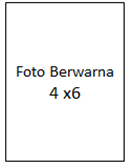 DAFTAR RIWAYAT HIDUPData Pribadi Pendidikan Formal:Pendidikan Informal (Kursus/Seminar/Lokakarya/Penataran/Simposium)
yang pernah diikuti:Pengalaman Kerja: Demikian daftar riwayat hidup ini saya buat dengan sebenarnya.Nama Lengkap:Tempat dan Tanggal  Lahir:NIK:Jenis Kelamin:Agama:Status Pernikahan:Alamat KTP:Alamat Domisili:Nomor Telepon/HP:NPWP:No.Tahun PendidikanNama Sekolah/UniversitasJurusan/Program StudiKeterangan123No.JenisTempatTahunKeterangan123NoNama PekerjaanDeskripsi PekerjaanPosisiLokasiPemberi PekerjaanTgl Mulai PekerjaanTgl selesai PekerjaanNoNama PekerjaanDeskripsi PekerjaanPosisiLokasiNama, Alamat/
Telp.Tgl Mulai PekerjaanTgl selesai Pekerjaan123Jakarta,      Februari 2023Hormat Saya,(                                 )